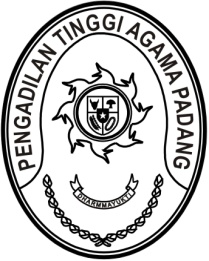 Nomor	:	W3-A/0000/PP.00.4/VI/2023	20 Juni 2023Lampiran	:	1 (satu) daftarPerihal	:	Pemanggilan Peserta 		Bimbingan Teknis Administrasi YustisialYth. Ketua Pengadilan AgamaSe-Sumatera BaratAssalamu’alaikum Wr. WbMenyusul surat kani nomr W3-A/1625/PP.00.4/VI/2023 tanggal 15 Juni 2023 perihal sebagaimana tersebut pada pokok surat, dengan ini diminta kepada Saudara agar menugaskan yang Namanya tersebut dalam daftar terlampir untuk mengikuti kegiatan Bimbingan Teknis Administrasi Yustisial di lingkungan Pengadilan Tinggi Agama Padang, dengan memperhatikan beberapa hal sebagai berikut:1.	Waktu dan TempatHari/Tanggal	:	Kamis – Jum’at / 22 - 23 Juni 2023Tempat	:	Hotel Grand Bunda		Jalan Ahmad Karim No. 6, Guguk Panjang, BukittinggiPakaian	:	Pakaian Batik2.	Panitera membawa laptop yang bisa terhubung dengan dengan internet secara nirkabel.3.	Biaya paket meeting dibebankan pada DIPA Peng adilan Tinggi Agama Padang, sedangkan biaya perjalanan dinas peserta dibebankan kepada DIPA masing-masing satuan kerja.Demikian disampaikan dan terima kasih.WassalamKetuaDr. Drs. H. Pelmizar, M.H.I.NIP. 195611121981031009Tembusan:1. Yml. Ketua Kamar Agama Mahkamah Agung RI;2. Yth. Direktur Jenderal Badan Peradilan Agama Mahkamah Agung RI.Lampiran Surat Ketua Pengadilan Tinggi Agama PadangNomor	: W3-A/0000/PP.00.4/VI/2023Tanggal	: 20 Juni 2023DAFTAR PESERTABIMBINGAN TEKNIS ADMINISTRASI YUSTISIALKetuaDr. Drs. H. Pelmizar, M.H.I.NIP. 195611121981031009Lampiran Surat Ketua Pengadilan Tinggi Agama PadangNomor	: W3-A/         /PP.00.4/VI/2023Tanggal	: 20 Juni 2023JADWAL KEGIATANBIMBINGAN TEKNIS ADMINISTRASI YUSTISIALKetuaDr. Drs. H. Pelmizar, M.H.I.NIP. 195611121981031009NoNamaNIPUnit KerjaKet.1Masrinedi, S.H., M.A.197003171996031003PA Padang2Birrul Haddy Arsas A.Md.199306142022031006PA Padang3Ekarini Oktavia, S.Ag., M.H.197810272008052001PA Pariaman4Eka Novriadi, S.H.I.199011182022031006PA Pariaman5Dra. Emilia196409241995032001PA Batusangkar6Fitri Yanti, S.Komp.199507162020122005PA Batusangkar7Susi Minarni Bunas, S.H.196906281998032002PA Bukittinggi8Aidil Fitriadi, S.T.199204052020121005PA Bukittinggi9Renol Syaputra, S.H.I.198211192011011008PA Payakumbuh10Riki Hidayat, S.H.-PA Payakumbuh11Sri Hani Fadhilah. S.H.I., M.A.198106212012122001PA Sawahlunto12Harfan Efendi -PA Sawahlunto13Irsyad Rahmadi, S.H.198902192012121003PA Solok14Dwi Rahmayunika, S.Kom.199606062020122009PA Solok15Nurainiwista, S.H.197111171994012001PA Padang Panjang16Annisa Dwi Nidia, S.Kom.199201032020122005PA Padang Panjang17Etmajuita, B.A.19640626199302001PA Muara Labuh18Yosri Vita, S.E.-PA Muara Labuh19Rahmat Hidayat, S.Th.I., S.H.197907292006041005PA Sijunjung20Rahmat Tedi, S.Kom.-PA Sijunjung21Refti Desfita, S.Ag., S.H.197104011996032001PA Koto Baru22Yama Hendra, S.H.I.-PA Koto Baru23Nurmeli, S.H.197205271994032002PA Painan24Yozi Kurniawan, S.Kom.-PA Painan25Elva Yulia, S.H.I.198907272012122002PA Lubuk Sikaping26Lara Harnita, S.H.I.199001152012122001PA Lubuk Sikaping27Replanheroza, S.H.I.198804122012121001PA Talu28Yuldi Jasman-PA Talu29Dra. Asmiyetti196412191993032002PA Maninjau30Dian Misfa Dilla, S.H.-PA Maninjau31Gina Lusiana, S.H.I.198811302012122001PA Tanjung Pati32Husna Hayati, S.H., M.H.198510132012122002PA Tanjung Pati33Dra. Elni196607021994032002PA Lubuk Basung34Cici Arista Anwar, S.H.198907112022032004PA Lubuk Basung35Asdianto, S.H.196809211994031004PA Pulau Punjung36Danang Eko Prayogo, S.Kom.199512032020121004PA Pulau PunjungNoWaktuMateri / NarasumberKet.1Kamis, 22 Juni 2023Kamis, 22 Juni 2023Kamis, 22 Juni 202312.00 - 13.30Registrasi Peserta13.30 - 14.00Pembukaan14.00 - 15.30Penyampaian Kebijakan-kebijakan PTA Sumatera Barat(Ketua PTA Sumatera Barat)15.30 - 16.30Istirahat Shalat/ Snack16.30 - 18.00Monev laporan PA. se wil. PTA. Sumbar dan Permasalahannya pada Aplikasi Kinsatker(Yasirli Amri, S.Kom.)18.00 - 19.30ISHOMA19.30 - 21.00Lanjutan Monev laporan PA. se wil. PTA. Sumbar dan Permasalahannya pada Aplikasi Kinsatker (Yasirli Amri, S.Kom.)2Jum’at, 23 Juni 2023Jum’at, 23 Juni 2023Jum’at, 23 Juni 202308.00 - 10.00Pemberkasan perkara upaya hukum(Drs. H. Sulem Ahmad, S.H., M.H.I.)10.00 -  10.30Penutupan